​1. 产品介绍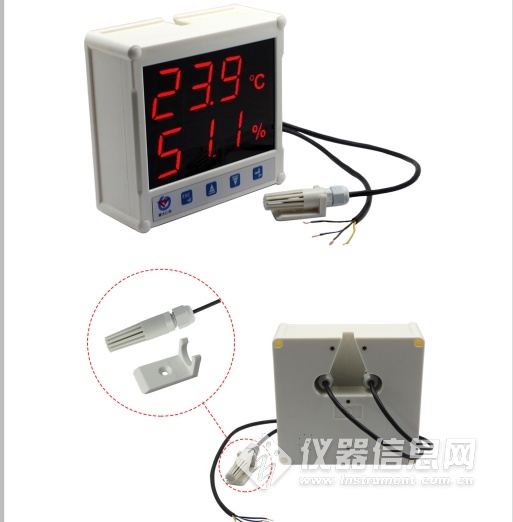 1.1产品简介RS-WS-N01-7 是一款基于高亮大尺寸显示，485数据上传的多功能温湿度变送器。该变送器采用我司专门开模制作的高亮度数码管，具有高亮、清晰、远距离及强光下可视的特点；采用高精度温湿度探头，确保温湿度测量的精准性；采用专用的485电路，通信稳定，方便分布式监控集中式管理；设备整体经过精心防水设计，完全满足IP65防护等级，可长时间工作在室外，独特的电磁兼容设计，可满足各种干扰的场合。适用于通信机房、车间生产线、药品仓库、大型物流仓库、农业大棚、温室花卉大棚、档案馆、博物馆、暖通控制等需要温湿度监测报警的场合。1.2功能特点n 高精度温湿度采集、显示。n 大屏、高亮数码管显示，即使室外强光远距离也能看清楚。n 485方式上传数据实现集中监控。n IP65防护等级，可永久工作于室外等环境恶劣的场所。n 内置大功率报警器，温湿度超限声光报警提醒。n 自带防水按键可方便的进行上下限及报警值设定。n 可使用自带挂钩安装，也可使用通用摄像头支架安装，简单美观。n 超宽的工作温度范围，功能强大、性价比高。  1.3.技术参数说明 2.产品选型 2.1设备尺寸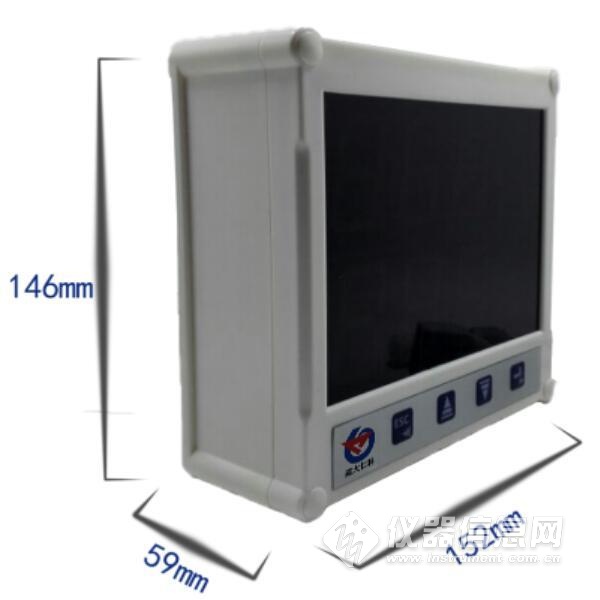 2.2设备清单■变送器设备1台■合格证、保修卡、校准报告等■ 壁挂扣1对、膨胀塞2个、自攻丝2个、沉头螺钉2个（壁挂扣安装）/摄像头支架（摄像头支架安装）■USB转485（选配）■485终端电阻(多台设备赠送)2.3接线说明多个485型号的设备接入同一条总线时，现场布线有一定的要求，具体请参考资料包中《485设备现场接线手册》。485信号线接线时注意A\B两条线不能接反，总线上多台设备间地址不能冲突。3. 安装方法 设备安装说明1)挂扣安装       首先将挂扣一面使用沉头螺钉安装到墙壁上，方向如图所示，另一面如图所示使用螺丝钉安装到设备上，然后将两部分挂到一起即可。        使用我司的配套摄像头支架，如图所示安装，便可将设备固定在墙上，设备安装角度可调。4. 配置软件安装及使用    4.1 软件选择    打开资料包，选择“调试软件”---“485参数配置软件”，找到打开即可。4.2 参数设置①、选择正确的COM口（“我的电脑—属性—设备管理器—端口”里面查看COM端口），下图列举出几种不同的485转换器的驱动名称。 ②、单独只接一台设备并上电，点击软件的测试波特率，软件会测试出当前设备的波特率以及地址，默认波特率为4800bit/s,默认地址为0x01。③、根据使用需要修改地址以及波特率，同时可查询设备的当前功能状态。④、如果测试不成功，请重新检查设备接线及485驱动安装情况。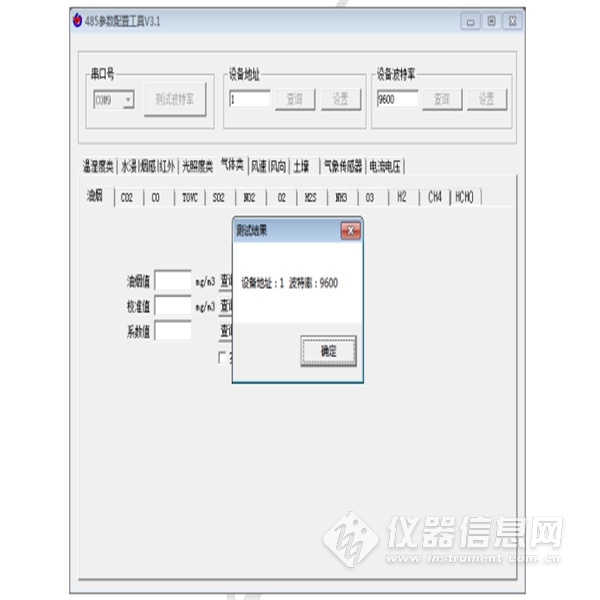 5. 通信协议5.1 通讯基本参数5.2 数据帧格式定义采用Modbus-RTU 通讯规约，格式如下：初始结构 ≥4 字节的时间地址码 = 1 字节功能码 = 1 字节数据区 = N 字节错误校验 = 16 位CRC 码结束结构 ≥4 字节的时间地址码：为变送器的地址，在通讯网络中是唯一的（出厂默认0x01）。功能码：主机所发指令功能指示，本变送器只用到功能码0x03（读取寄存器数据）。数据区：数据区是具体通讯数据，注意16bits数据高字节在前！CRC码：二字节的校验码。主机问询帧结构：从机应答帧结构：5.3 寄存器地址5.4 通讯协议示例以及解释举例：读取设备地址0x01的温湿度值  问询帧：  应答帧： （例如读到温度为-10.1℃，湿度为65.8%RH）温度计算：当温度低于 0 ℃ 时温度数据以补码的形式上传。 温度：FF9B H(十六进制)= -101 => 温度 = -10.1℃湿度计算：湿度：292 H (十六进制)= 658 => 湿度 = 65.8%RH6 .按键设置说明6.1按键以及屏幕显示说明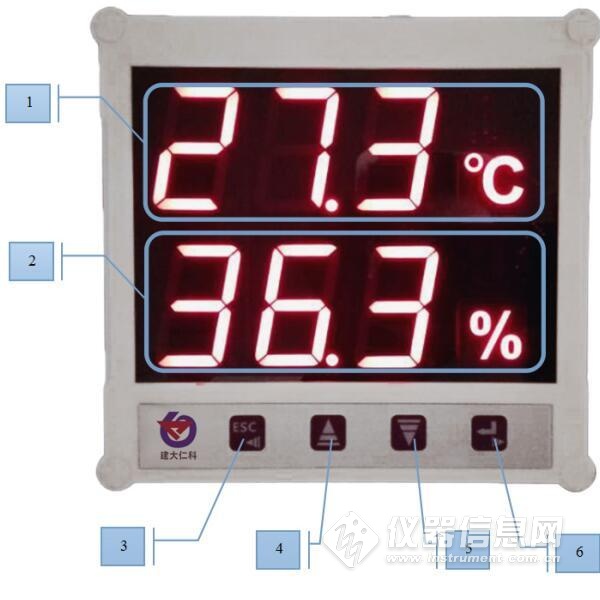 6.2报警及校准参数设置    在主界面按“确认”键即可进入系统设置界面；点击“向上”或“向下”进行菜单切换，点击“返回”可返回到主界面；再次点击“确认”可进入此项菜单的设置界面。在设置界面中，点击“向上”或“向下”进行数据加减；短按“确认”或“返回”进行移位操作；长按“返回”为取消设置，返回到上一级；长按“确认”为保存设置并自动返回到上一级。系统菜单列表如下：7. 常见问题及解决办法设备无法连接到PLC或电脑可能的原因：1)电脑有多个COM口，选择的口不正确。2)设备地址错误，或者存在地址重复的设备（出厂默认全部为1）。3)波特率，校验方式，数据位，停止位错误。4)主机轮询间隔和等待应答时间太短，需要都设置在200ms以上。5)485总线有断开，或者A、B线接反。6)设备数量过多或布线太长，应就近供电，加485增强器，同时增加120Ω终端电阻。7)USB转485驱动未安装或者损坏。8)设备损坏。直流供电（默认）DC 10-30VDC 10-30VDC 10-30V最大功耗                   5W                   5W                   5WA准精度湿度±2%RH(5%RH~95%RH,25℃)±2%RH(5%RH~95%RH,25℃)A准精度温度±0.4℃（25℃）±0.4℃（25℃）B准精度（默认）湿度±3%RH(5%RH~95%RH,25℃)±3%RH(5%RH~95%RH,25℃)B准精度（默认）温度±0.5℃（25℃）±0.5℃（25℃）变送器电路工作温度-40℃~+60℃，0%RH~80%RH-40℃~+60℃，0%RH~80%RH-40℃~+60℃，0%RH~80%RH探头工作温度-40℃~+120℃，默认-40℃~+80℃-40℃~+120℃，默认-40℃~+80℃-40℃~+120℃，默认-40℃~+80℃探头工作湿度0%RH-100%RH0%RH-100%RH0%RH-100%RH温度显示分辨率0.1℃0.1℃0.1℃湿度显示分辨率0.1%RH0.1%RH0.1%RH温湿度刷新时间1s1s1s长期稳定性湿度湿度≤1%RH/y长期稳定性温度温度≤0.1℃/y响应时间湿度湿度≤4s(1m/s风速)响应时间温度温度≤15s(1m/s风速)输出信号RS485(Modbus协议)RS485(Modbus协议)RS485(Modbus协议)安装方式壁挂式/支架安装壁挂式/支架安装壁挂式/支架安装型号说明RS-WS-N01-7-5-A摄像头支架安装RS-WS-N01-7-5-B壁挂扣安装名称线色说明电源棕色电源正（10~30V DC）电源黑色电源负通信黄色485-A通信蓝色485-B编 码8位二进制数据位8位奇偶校验位无停止位1位错误校验CRC（冗余循环码）波特率2400bit/s、4800bit/s、9600 bit/s可设，出厂默认为4800bit/s地址码功能码寄存器起始地址寄存器长度校验码低位校验码高位1字节1字节2字节2字节1字节1字节地址码功能码有效字节数数据一区第二数据区第N数据区校验码1字节1字节1字节2字节2字节2字节2字节寄存器地址PLC或组态地址内容操作0000 H40001湿度只读0001 H40002温度只读地址码功能码起始地址数据长度校验码低位校验码高位0x010x030x00 0x000x00 0x020xC40x0B地址码功能码返回有效字节数湿度值温度值校验码低位校验码高位0x010x030x040x02 0x920xFF 0x9B0x5A0x3D标号名称说明1温度显示区域温度显示区域，当温度报警时，“℃”符号会闪烁2湿度显示区域湿度显示区域，当湿度报警时，“%”符号会闪烁3返回/移位菜单模式下为返回功能；设置模式下为移位功能；长按：取消输入4向上菜单模式下为菜单上翻；设置模式下为数据增加5向下菜单模式下为菜单下翻；设置模式下为数据减少6确认/移位菜单模式下为确认功能；设置模式下为移位功能；长按：确认输入1.CH (温度上限)┠50 代表温度上限为50℃－12代表温度上限为-12℃2.CL (温度下限)┠10 代表温度下限为10℃－18代表温度下限为-18℃3.HH (湿度上限)85 代表湿度上限为85%4.HL (湿度下限)35 代表湿度下限为35%5.CA (温度偏差值)┠7.2 代表温度在测量值基础上固定加上7.2℃偏差值－5.4代表温度在测点值基础上固定减去5.4℃偏差值6.HA  (湿度偏差值)┠8.2 代表湿度在测量值基础上固定加上8.2%偏差值－5.1代表湿度在测点值基础上固定减去5.4%偏差值